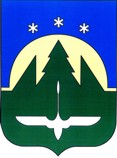 Городской округ Ханты-МансийскХанты-Мансийского автономного округа – ЮгрыПРЕДСЕДАТЕЛЬ ДУМЫ ГОРОДА ХАНТЫ-МАНСИЙСКАРАСПОРЯЖЕНИЕот 2 июня 2022 года                                            	                                            № 9-рО поощрении Благодарственнымписьмом Председателя Думыгорода Ханты-Мансийска В соответствии с постановлением Председателя Думы города
Ханты-Мансийска от 20 ноября 2019 года № 19 «О Благодарственном письме Председателя Думы города Ханты-Мансийска»:Поощрить Благодарственным письмом Председателя Думы города
Ханты-Мансийска: 	За активное участие в жизни города Ханты-Мансийска, плодотворное сотрудничество, значительный вклад в решение вопросов по защите прав
и законных интересов детей и в связи с профессиональным праздником Днем социального работника:Уракбаеву Галину Николаевну, заведующего отделением социальной реабилитации и абилитации бюджетного учреждения Ханты-Мансийского автономного округа – Югры «Ханты-Мансийский реабилитационный центр»;Колодкину Анну Александровну, заместителя заведующего стационарным отделением бюджетного учреждения Ханты-Мансийского автономного округа – Югры «Ханты-Мансийский центр содействия семейному воспитанию»;Морозову Ольгу Тимофеевну, специалиста по работе с семьей бюджетного учреждения Ханты-Мансийского автономного округа – Югры
«Ханты-Мансийский центр социальной помощи семье и детям».Председатель Думыгорода Ханты-Мансийска			                                         К.Л. Пенчуков